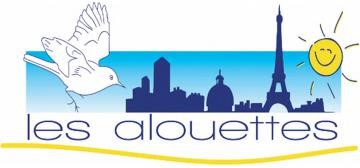 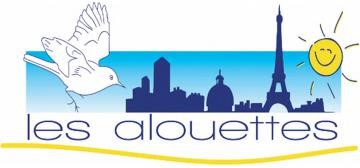 La place DauphineDépart M° CitéPlace Louis Lépine, 1850		Préfet de Police qui équipa en 1897 les agents d'une pèlerine, d'où le surnom d'hirondelles, d’un vélo, d'un sifflet & d'un bâton blanc. Il a également créé la Brigade du Chef, équipés de pistolets & de voitures, qui deviendra la Brigade Criminelle à la fin de la 2° guerre.		A son actif également la permanence ds les commissariats de quartier, les avertisseurs téléphoniques rouges pour alerter la police & les pompiers, les passages piétons, la brigade fluviale, le musée de la PP & le concours Lépine créé pr venir en aide aux fabricants de jouets & aux quincaillers.		Les deux fontaines Wallace de la place sont les seules de la ville à être protégées aux monuments historiques.		Le marché aux fleurs, déménagé depuis la RD par Lépine en 1808 est constitué de pavillons d'époque 1900.		Le marché aux oiseauxAu MA, les oiseleurs avaient le privilège d'accrocher leurs cages aux devantures des changeurs du pont au Change. En contrepartie, ils fournissaient les oiseaux lâchés en signe de liesses lors des cortèges royaux. Rue de Lutèce, 18651	Préf. de Police 1878, entrée ppale 4 bld du Palais. Zieuter les méga statues de la caserne d’origine, inspirées des sculptures romaines trouvées lors des fouilles du parvis. La PP est en fait une caserne construite par Haussmann pour la Garde républicaine à l’emplacement d’une abbaye du VII°.Tour de l’Horloge, 1353                                                                                                                                                       Cette tour du XIV°, haute de 47 m, était à l'origine une tour de guet, ce qui explique sa hauteur.1370, Charles V fait installer une une horloge lisible depuis l'intérieur du Palais. 1418, la Prévoté demande d’ajouter à l'horloge un cadran visible de l'extérieur « pour que les habitants puissent régler leurs affaires de jour comme de nuit « . Enfin, on pouvait connaître l'heure la nuit ! Cette 1° horloge publique de Paris a rythmé la vie du Palais & du quartier pdt des siècles. 2012 L'horloge est reconstruite telle qu'elle était fin XVI°. Noter les chiffres de Henri II & Diane de Poitiers, & de Henri IV & Marie de Médicis ds les caissons.Le bas-relief de droite représente la Justice, & celui de gauche la Loi.Tout en haut dans le lanternon, la cloche, ou tocsin, du Palais, tintait dans les grandes circonstances, (par exemple 3 jours & 3 nuits pour la naissance ou la mort du Roi ou du Dauphin). Comme, outre pour les turpitudes royales, elle avait sonné la St Barthélemy, la Rév. l’a fondue. L'actuelle date de 1848.Pont au Change, 861 – 1860C’est le 1° pont urbanisé de Paris. Les échoppes sont tenues par des joailliers & des orfèvres de grand talent, fournisseurs des Grands, ainsi que des changeurs pour faire marcher tout çà. Plus tard, au XVI°, des chapeliers & des « faiseurs de poupées » les remplacent, & les orfèvres émigrent quai du m^m nom.  Au XVII° s’y tiennent les mercredis & samedis un marché d’arbres & de fleurs, & les dimanches un marché d’oiseaux & de pigeons.Quai de l’Horloge, 1581Voir la barre d'appui horizontale sur laquelle l'allumeur de réverbères calait son échelle. Il en reste 7 à Paris : 4 ici & les 3 autres sur le pont Marie. Ils rangeaient leur matos dans les toutes 1° colonnes Morris creuses utilisées aux fins d'affichage municipal, puis publicitaire.                                                                                                                                                     1	la Conciergerie. Elle fera l’objet d'une balade spécifique. Ce quai était sous la Terreur un important marché aux cheveux.39	L’extrémité du quai vers le pont Neuf (37 à 41) fut longtemps occupée par des boutiques d'opticiens, & notamment par Breguet qui y eut son siège social de 1775 à 1882.L'histoire de cette famille - toujours actuelle - commence en 1772 avec un certain Abraham Breguet, qui arrive de Suisse à 15 ans. Il devient l’horloger de Marie Antoinette, son affaire  se développe alors très vite, & ses ateliers s'étalent dans tout l'immeuble. Mais la Rév. le classe comme suspect, & il fuit en Suisse aidé en cela par Marat, son ami d'enfance, qui lui fourbit un laissez-passer seulement 15 jours avant d'être poignardé.La Rév. terminée, il rentre en France & grâce à l'aide de Dupont de Nemours reconstruit ses ateliers aux frais de la Nation. Il a 35 ans.1795, 	les 1° montres plates. 1839, 	les 1° montres électriques1843, 	la machine d'Arago pour mesurer la vitesse de la lumière.1850, 	le télégraphe à lettres entre Paris et Rouen.                                                                      1880, 	le 1° appareil téléphonique qui fonctionne en France.1882 	Les ateliers partent dans le XIV'', puis en Suisse où ils sont tjrs. La société appartient maintenant à Swatch.41	Ici se trouvait également le salon de Mme Roland fréquenté par les Girondins, dont elle fut l'égérie. Guillotinée sous la Terreur. « Liberté, liberté, que de crimes on commet en ton nom » Elle avait 39 ans. Son mari, de 20 ans son aîné, se suicida en apprenant la terrible nouvelleRue de Harlay A gauche, l'imposant escalier de l'autre façade du palais de Justice.2	Maison Louis XIII IMH qu’habitaient Bill Harlay & Ed Davidson.Place Dauphine Voir la plaque placée en hauteur sur la façade. Nous sommes dans le verger du Roi. Quasiment toutes les façades, ainsi que leurs pendants sur les quais, sont IMH.A son avènement, Henri IV veut embellir la capitale. Après avoir créé la place Royale (place des Vosges), il veut ouvrir la RD  en créant un pôle d'attraction dans I'lle de la Cité. Il fait raser le jardin du Palais & fait construire les rues et places Dauphine.1607. Le Roi donne le terrain à Achille Harlay, un pote qu’il avait nommé l° Pdt du Parlement. Il le lui donne en échange d’une rente par toise construite & de la promesse de respacter l’uniformité des cions (RdC avec des arches, 2 étages & façades identiques). Harlay fait une bonne affaire & tout le monde est content. A l'origine, la place était fermée par un 30 côté le long de la rue de Harlay.Seules les 2 petites oasis que sont la place Dauphine & le chapitre ND ont échappé à la démolition planifiée en 1870 quand le 2nd Empire partit en brioche, & le baron H. avec.      25 000 expulsions avaient été prononcées pour construire le nouvel Hôtel-Dieu, le tribunal de Commerce & la Préfecture de Police.Faisons maintenant le tour de cette si jolie plaçounette entourée à l’origine des m^m bâtiments identiques RdC + 2 étages dont on peut voir encore 2 exemplaires.   12		Cette maison a appartenu en 1689 au président de Harlay, petit-fils du fondateur de la place. On raconte à son sujet l'anecdote suivante : Ayant à défendre les intérêts d'une dame dans un procès, celle-ci craignit, à un moment, de voir perdre son procès, furieuse elle le traita de " vieux singe ". La cour rendit un jugement qui fut favorable à cette dame en lui reconnaissant son bon droit. " Vous voyez, madame, lui dit-il, que de vieux singes peuvent encore être utiles aux vieilles guenons "                                                                                             15 		Dans cette maison, au rez-de-chaussée, a vécu le couple mytique Montand - Signoret. Aujourd'hui, c'est une galerie de tableaux. La maison traverse toute l'épaisseur de l'immeuble et débouche quai des Orfèvres                                                                                                                                26		Propriété de la famille Bréguet.                                          En incluant les bois de Vincennes & de Boulogne, le barycentre de Paris se trouve ici. Mais savez-vous où se trouve le point de départ de la spirale de numérotation des arrondissements ? au milieu du pont St MichelEt le point zéro des distances km ?	          Place du Pont Neuf      	Ne pas oublier de se retourner depuis la statue de Riton IV pour voir les pignons des 2 bâtiments rénovés en 1994 comme à l’origine.                                                                                                                                    Selon qu’ils étaient pauvres ou riches, on y pendait ou décapitait les condamnés. Il était également du plus grand chic de venir s'y battre en duel. Avant de descendre, quelques mots sur la 1° statue équestre érigée à Paris. 1° round : 1610. A la mort d'Henri IV, un Grand Duc italien fait cadeau à Marie de Médicis d'un cheval en bronze dont il n'a plus l'emploi pour cause de décès du bailleur. Le navire coule & le cheval arrive en France l'année suivante, en 1614. Hissé sur un socle en marbre, il reste « le cheval de bronze »  1635. Louis XIII équipe le cheval d'une statue de son père & le socle de bas-reliefs évoquant les victoires d'Arques & d'Ivry. 20 round : 1792. Tout est détruit, & envoyé à la Seine ou à la fonte.3° round : 1818, Louis XVIII fait ériger la statue actuelle avec de la récup’ issue des statues de Napoléon. Le fondeur, un farouche bonapartiste indigné de l’outrage fait à l’Empereur, glisse dans le bras d'Henri une statuette de Napoléon, & dans le ventre du cheval un lot de chansons & de libelles bonapartistes. Il fourre la tête du cheval du détail de ce qu’il a fait.  Ainsi que c’en était l’usage, le socle, lui, est officiellement rempli d'un tas de choses : une copie du PV de l'inauguration de la 1° statue, le PV de la 2°, une vie de Henri IV, le récit du retour de Louis XVIII, la Charte de 1815, les traités de paix de 1814, des pièces de monnaie & des médailles, un raton laveur ainsi que la Henriade de Voltaire. Il s'agit de 10 épopées écrites à la gloire de Henri IV & de la tolérance. Tout cela a été découvert lors de la restauration de la statue en 2004.Square du Vert-Galant	1314, c'est ici, dans la pointe, que Jacques de Molay a être brûlé vif ainsi que d'autres cadres des Templiers. Où se trouve la plaque commémorative ?                                                                               	1765, on y installa pour le + gd bien des parisiens 200 baignoires gérées par une une Sté de bains.        	100 ans + tard, on ouvrit un café-concert appelé le Vert-galant qui disparut lors d'une inondation.Le niveau du square est celui de l'époque de Lutéce, & témoigne d'un rehaussement du sol du parvis de ND de 7m                                                                                                                                       C'est de nos jours le quai de départ des bateaux mouches du Pont Neuf.Le Pont Neuf, 1578Le pont le plus ancien et le plus beau pont de Paris. De +, c’est MON PONT, & c’est le 1° pont parisien en pierreEn 1578, le 31 mai, Henri II pose la première pierre. Il venait en barque du Louvre voisin. Il pleuvait à torrent et le roi vêtu de noir pleurait : coiffure noire, pourpoint noir, hauts-de-chausses noirs, épée noire du fourreau à la garde et de plus il portait un chapelet aux grains formés de têtes de mort en ivoire. Il avait le matin m^m assisté au service funèbre de ses 2 mignons favoris dcd en duel place des Vosges.Faute de plans sérieux, le chantier est abandonné durant 11 ans.Henri IV réveille le chantier & décide que, contrairement aux traditions, ce pont sera construit sans maisons. Il instaure une taxe provisoire sur les vins pour le terminer. Cette taxe perdurera au prétexte de financer l'entretien. Il est inauguré en 1605, entraine la création de la rue & de la place Dauphine, de le rue de Harlay & des quais, ainsi que l’essor du Fbg St Germain. C'était à +srs titres une révolution : C’est le 1° pont en pierre, pour la 1° fois les parisiens peuvent voir ia Seine en empruntant un pont. De plus, & çà aussi, c'était une 1°, les trottoirs hauts de 4 marches isolaient les piétons de la circulation.Il repose sur 12 arches en maçonnerie, 7 sur le grand bras de la Seine et 5 sur le petit bras. Ses flancs sont ornés de 381 mascarons tous ≠ les uns des autresSur le pont se rassemblaient marchands ambulants, bouquetières,  chansonniers,  bateleurs & saltimbanques, tire-laines & coupeurs de  bourse, tondeurs de chiens, culotteurs de pipe, raccomodeurs de paniers, loueurs de parapluie, mégotier(les mégots sont vendus pour être réincorporés aux cigarettes neuves), ramasseurs de crottes (vendues à un mégissier pour assouplir les peaux), chanteur public, danseuse sur échasses, oublieurs, etc... Les décrotteurs polissaient les chaussures avec de l'huile mélée à du noir de fumée, ou bien de la cire. (Les maîtres décrotteurs étaient sédentarisés sur le Pont Neuf & le Pont Royal)Un arracheur de dents officiait sous une guitoune en toile. Il disposait de marteaux, de tenailles, de pinces & de burins, ainsi que d'un serviteur qui battait le tambour pdt les soins. Un dicton de l'époque disait  : « On est tjrs sûr de rencontrer sur le Pont Neuf, à n'importe quelle heure, un moine, un cheval & une putain ».Louis XIII le fait équiper d'échoppes démontables, & il devint alors très vite à la mode. De plus, il abritait la pompe de la Samaritaine qui alimentait le Louvre, & qui fonctionna  1813.. (Elle avait comme emblème la figure de la femme de Samarie donnant à boire au Christ). C’est ce nom que prirent en 1868 les grands magasins Cognac-Jay, la future Samar’ qui devient en partie un méga super chic hôtel.Puis ces échoppes s'établirent en dur, les boutiques Soufflot, en forme de demi-lune et il faudra attendre 1848 pour voir disparaître tous ce petit monde.Le Pont-Neuf fut un des centres les plus actifs de Paris pendant les moments troublés, comme la Fronde et bien sûr la Rév.Le coffret mural situé sous chaque réverbère abrite le robinet du gaz d'éclairage. Les candélabres datent de 1854.    Voir les repères de niveau des crues : une sur un pilier aval & une autre côté amont, sur la paroi du quai , à la hauteur d'un mascaron. La crue de 1910 a été dépassée par celle de 1764. Voir également la jauge de nivellement quai Conti.Il a subi de nombreuses crues, au moins 5 restaurations, & a vaillamment résisté à tout cela. C'est l'origine de l'expression " se porter comme le Pont-Neuf ".	Au XVII°, une pompe installée sur ce pont pour alimenter les parisiens & le Louvre s’appelait la pompe de la Samaritaine en souvenir de celle qui donnna à boire au Christ.Un vendeur ambulant y vendait son bazar ds un gd parapluie rouge. Il a fait fortune & fonda la Samar’ en 1870, alors modeste commerce.	Il s’appelait Ernest Cognacq, & épousa Marie-Louise Jay, vendeuse au Bon Marché tout neuf. Leur commerce, La Samaritaine, gaza si bien qu’ils achetèrent les immeubles voisins.C’est sur la rive gauche de la Seine, K Dauphine & Nevers, que Pierre Curie eut son fatal accident. Décidemment, ce lieu est maudit car en 1818 le char qui amenait la statue d’Henri IV avait écrasé un libraire. Revenons à Pierre. Ce fatal accident a permis à Marie d’être nommée professeur à la Sorbonne. Elle était ainsi la 1° femme prof d’université, & le centenaire de son 1° cours a été fêté en 2006	En 1984, les égoutiers de Paris découvrirent au niveau du pont un crocodile de 1m. Expertise rendue, il s’agissait d’un croco du Nil. Baptisé Eléanore, il vit maintenant peinard à Vannes, mesure 3m & peut vivre 100 ans.C'est aujourd'hui le pont de Paris le plus long, empaqueté en 1985 par Christo.les ponts de Paris, remarques géné     Colbert, ce sont des  propriétés privées qui sont construits en bois sur le m^m modèle ? Sans accidents, leur durée de vie est de 50 ans. Des pilotis de 6 à 8m entretoisés supportent le tablier. Afin de financer sa cion & son entretien, outre le droit de passage, des maisons de 3 à 5 étages y sont bâties, dont le RdC est une échoppe, & des moulins, des pêcheries & des pompes y sont exploitées. Les accidents causés par les bateaux, les inondations, la débâcle des glaces, puis les incendies ont raison du bois qui est remplacé par la pierre au milieu du XVII°. Exception : le Pont Neuf commencé en 1578.Jusqu'au XVI°, Paris ne compte que 5 ponts à travers l'île de la Cité, & Henri III décide de bâtir un pont ici, appuyé sur les 3 îles  des Juifs, de la Gourdaine & aux Vaches rattachées pour l’occasion.Quai des Orfèvres Les orfèvres de Paris étaient établis sur le pont au Change, puis vinrent ici du XV° au XIX° & migrèrent ensuite place Vendôme.                                                                                                                         20	Emplacement de l'état-major des pompiers de 1803 à 1853, année où il partit rue Chanoinesse, vous savez la rue du pâté d’hommes ?                                                                        35	Musée des collections historiques de la PP.                                                                           36	Siège de la PJ depuis 1913. Les lieux sont occupés par la Crm’, les Stup’ & la BRI. Tout ce joli monde  part ds le parc des Batignolles.                                                                                          54	Les joailliers Boehmer et Bossange, fournisseurs du " collier de la Reine " habitaient cette maison. Au rdc, nous retrouvons la galerie de tableaux installée dans ce qui fut le logement de Montand-Signoret; voir à-travers les fenêtres les ombrages de la place Dauphine.L’affaire du collier de la reine Marie-AntoinetteA la veille de la Rév., elle eut un grand retentissement qui salit la royauté.  Personnages : Le cardinal de Rohan, amoureux de la Reine et désireux de la sauter.           		  La comtesse de la Motte, une aventurière liée à Cagliostro.		  Mrs Bassenge & Boehmer, joailliers quai des Orfèvres.Mâme la Comtesse convainc le cardinal qu’elle sait comment il peut arriver à ses fins : en lui offrant un collier fort onéreux (1 600 000 livres, soit 5.106 €.) qu’elle désire ardemment. Mâme la Comtesse lui demande de participer à l'achat, ce qui fut fait. Mais au lieu d’être remis à la Reine, le collier fut remis à l'amant de la comtesse présenté comme un officier de la Reine. Il ne reste alors plus qu’à le démonter & le vendre au détail pièce par pièce. Le scandale éclate quand le cardinal de Rohan ne peut couvrir une échéance de la dette qu'il avait contractée. L'affaire éclabousse la Reine qui ignorait tout de cela, mais dont l’image de marque était bien délabrée, & le Roi porta l'affaire devant le Parlement de Paris, (au lieu de l’'étouffer comme il en avait les moyens). Un procès éclatant eut lieu qui captiva l'opinion. Le cardinal, jugé plus naïf que coupable, fut acquitté & passa pour une victime. La Reine fut déconsidérée, sa vie privée mise en cause & ses dépenses dénoncées. Mâme la Comtesse (1756-1791) fut condamnée à être marquée au fer rouge du V des voleurs, au fouet, et à la réclusion perpétuelle à la Salpêtrière (en fait un hôpital-prison), d'où elle s'évada quelques mois plus tard pour gagner l'Angleterre où elle mourut à l’âge de 35 ans.